Linn County Day CampAugust 6th – 10thHappy Valley Tree FarmExploring NeverlandThis year the girls will be exploring the magic of the outdoors as we travel through Neverland.We will be earning the following badges:Daisies:	The Daisy Flower Garden Journey	    	Outdoor Art CreatorBrownies: 	Brownie Quest Journey		Outdoor Art Creator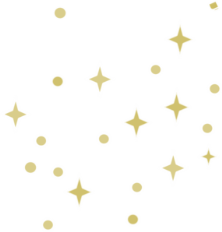 		Hiker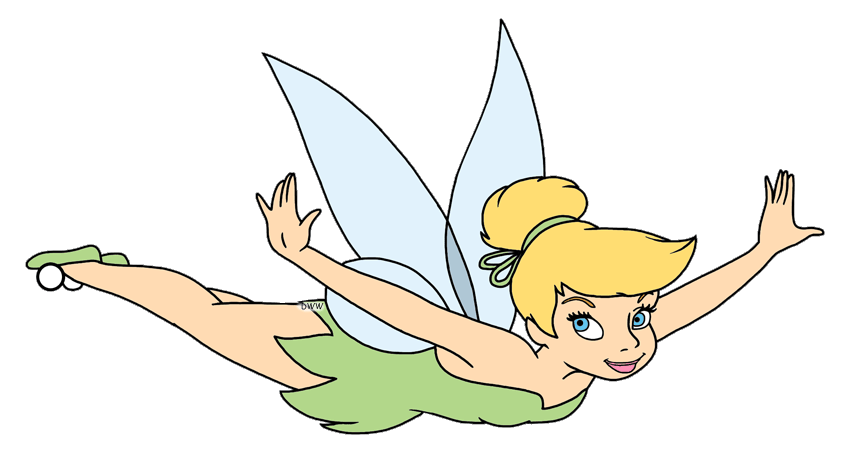 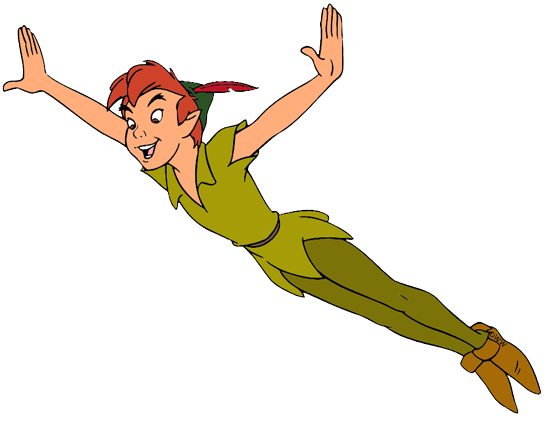 		Letterboxer		Bugs		Outdoor AdventurerJuniors:	Amuse Journey		Outdoor Art Explorer		Geocacher		Either Flowers/Gardener	Overnight Campers – Outdoor Eco Camper or CampingCadette:	Leader in Action – Brownie Quest(6th Graders)	Outdoor Art Apprentice		Trailblazing		Public SpeakerCadette:	Media Journey (Take Action Project will need to be done individually)		Digital Movie Maker		Outdoor Art Apprentice		Public Speaker		Field Day	Program Aid Special Training – Night OwlSenior:		Girltopia Journey (Take Action Project will need to be done individually)		Outdoor Art Expert		Troupe Performer		Game VisionaryAmbassador:	Justice Journey (Take Action Project will need to be done individually)		Outdoor Art MakerThe website for Linn County Day Camp is currently under construction.  Look for it soon at linncountydaycamp.weebly.com.	